İLİ	: GENELTARİH : 02.02.2018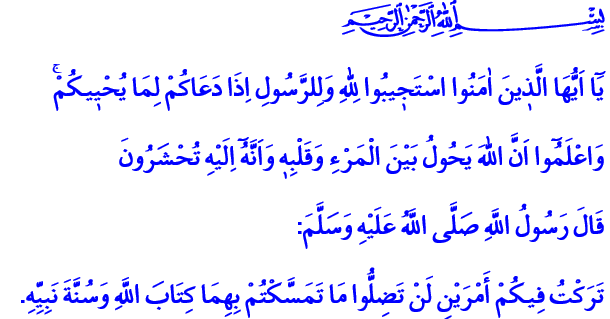 İSLAM’IN İKİ ANA KAYNAĞI: KUR’AN VE SÜNNETCumanız Mübarek Olsun Aziz Müminler!Yüce Rabbimiz, okuduğum âyet-i kerimede şöyle buyuruyor: “Ey iman edenler! Allah ve Resûlü, hayat verecek şeylere sizi çağırdığı zaman, mutlaka bu çağrıya icabet edin! Bilesiniz ki, Allah kişi ile kalbi arasına girer. Yine bilesiniz ki, hepiniz Allah’ın huzurunda toplanacaksınız.”Peygamberimiz (s.a.s) de okuduğum hadis-i şerifte şöyle buyuruyor: “Size iki şey bırakıyorum. Onlara sımsıkı sarıldığınız sürece yolunuzu asla şaşırmazsınız: Bunlar, Allah’ın Kitabı ve Peygamberinin sünnetidir.” Değerli Kardeşlerim!Bugünümüzün ve yarınımızın, dünyamızın ve âhiretimizin inşa edici gücü, rehberi Kur’ân-ı Kerim’dir. Kur’ân’ın hayatla buluştuğu, anlaşılır ve yaşanılır hale geldiği yer Peygamberimizin sünnetidir. Bu yüzden biz, on dört asırdır Din-i Mübin-i İslam’ı bu iki ana kaynaktan öğreniriz. Kur’ân-ı Kerim, bize Allah’a imanla birlikte Peygamberimize imanı da emreder. Allah’a itaatin hemen ardından Peygamberimize itaati de ister. Zira Yüce Kitabımızı bize tebliğ edip öğreten Peygamberimizdir. Kur’ân, onun örnekliğinde yaşanan bir hayat modeline dönüştürülmüştür. Kur’ân’ın aydınlığında, Efendimizin eşsiz önderliğinde hayatlarını tanzim edenler, istikametlerini asla kaybetmeyeceklerdir.Aziz Müminler! Varlık gayemizin kitabı Kur’ân-ı Kerim, Allah’a imanı ve sadece O’na kul olmayı emretmiştir. Hayatı boyunca Allah’tan başka hiçbir kudretin önünde eğilmeyen, her şart ve durumda izzetli ve onurlu bir duruş sergileyen Peygamberimiz de gerçek imanı bize göstermiştir. Kur’ân-ı Kerim, imanımızı diri tutan ve bizi Allah’a yaklaştıran ibadetleri emretmiştir. Namazı nasıl kılacağımızı, orucu nasıl tutacağımızı, zekâtı nasıl vereceğimizi, haccı nasıl yerine getireceğimizi, Rabbimize nasıl ibadet edeceğimizi ise bize Peygamberimiz yaşayarak öğretmiştir. Kur’ân, iyiliği emredip kötülüğe karşı çıkmayı, hak ve hakikati savunmayı, güvenilir olmayı, şefkat ve merhameti, hâsılı ahlak ile yücelmeyi emretmiştir. Bu erdemleri yaşayarak nasıl iyi bir mümin olunabileceği konusunda ise Peygamberimiz hepimize örnek olmuştur. Aziz Kardeşlerim! Tarih şahittir ki; bizler, daima Yüce Kitabımıza gönülden bağlandık. Resûlullah Efendimize derin bir muhabbet duyduk. Kur’ân-ı Kerim’in huzur veren mesajlarını,  Peygamberimizin sünnetini doğru anlayıp yaşadığımız müddetçe insanlığa örnek, aziz bir ümmet olduk. Ancak ne zaman ki bu bağlılık ve muhabbetimizi davranışlarımıza yansıtamaz hale geldik, Kur’ân’ın ve Peygamberimizin bizden istediği ilim, irfan, azim ve gayretten uzaklaştık, işte o zaman gücümüzü kaybettik, zayıfladık. Ne zaman ki Kur’ân ve sünnetin bize kazandırmak istediği yüce ruh ve ideali ihmal etmeye başladık, işte o zaman cehalet bataklığına saplandık. Muhterem Müslümanlar!Bugün yaşadığımız acı ve sıkıntılardan kurtulup yeniden insanlığa huzur, barış ve medeniyet takdim eden bir ümmet olabilmemizin tek bir yolu vardır. Bu yol, Yüce Kitabımızın müminleri ve Sevgili Peygamberimizin ümmeti olarak Kur’ân’a ve sünnete sımsıkı sarılmaktır. Dinimizi doğru öğrenme ve yaşama konusunda bu iki kaynaktan taviz vermemektir. Kur’ân ve sünnetin arasına mesafe koymaya, bu en mukaddes değerlerimizi istismar ederek güç ve çıkar devşirmeye çalışanlara karşı uyanık olmaktır. Allah’ın son Kitabıyla, Resûlün nezih sünnetiyle hayata bakan, dinine ve milletine vefa ile bağlanan nesiller yetiştirmek için emek vermektir. Kıymetli Kardeşlerim!Yavrularımızı Kur’ân ve sünnetten beslenen iman şuuruyla, ibadet sevgisiyle ve ahlak bilinciyle yetiştirmek, hepimizin vazifesidir. Onların iyi birer insan, örnek birer mümin olması hepimizin gayesidir. Bu gayeye hizmet edecek önemli bir hususu siz değerli cemaatime hatırlatmak istiyorum: Bildiğiniz üzere Kur’ân-ı Kerim, Peygamberimizin Hayatı ve Temel Dini Bilgiler dersleri okullarımızda seçmeli okutulmaktadır. Yavrularımızın, bu dersleri seçmeleri için gerekli hassasiyeti gösterelim. Rabbimizin emaneti olan ciğerparelerimizin, Allah’ın rızası doğrultusunda yaşayan nesiller olarak yetişmelerinin bizim sorumluluğumuzda olduğunu unutmayalım. Yüce Rabbimiz, çocuklarımızı anne babasına karşı hayırlı; dinine, milletine ve insanlığa faydalı nesiller eylesin.  Sevgili Gençler! - Aziz Kardeşlerim“Gençlik ‘Huzur’da Buluşuyor” adlı sabah namazı buluşmamızın inşallah 27. sini gerçekleştireceğiz. Programa başta gençlerimiz olmak üzere bütün cemaatimizi Pazar günü sabah namazına Hunat Camiine bekliyoruz.